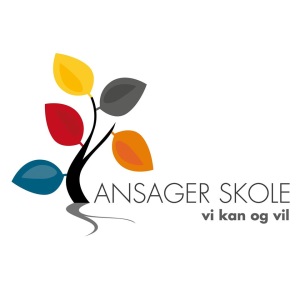                                Møde i SkolebestyrelsenTorsdag, den 13. september 2018 kl. 17.30- 19.30Referent: Anja HessellundFraværende: ingen fraværendeElevrådDer informeres om, at eleverne oplever at der udlånes bøger på andre elevers konto, således, at eleven hæfter for bøger som eleven ikke har lånt. Dette er løst ved, at der er indkøbt kasser til lånerkortene.Der ønskes at indkøbe et bordfodboldsbord i fase3Den gyldne fejebakke er blevet sløjfet i indeværende skoleår. Orientering fra formandenPkt. til kommende dagsorden indsendes til formanden senest 15. oktober til mødet den 30. oktober.Der drøftes kommunikationsstrategier der opfordres til at det tydeliggøres i overskriften, hvilket emne det kommenteres på.Årshjulet som er en del af vedhæftet. Er tænkt som et forslag for formanden. Der ønskes en drøftelses af årshjulet som et selvstændigt pkt. på et kommende SKB-møde. Skolebestyrelsens Forretningsorden -Beslutning/drøftelse-Kommentarer til forretningsordenen fremsendes til adhock-udvalget. Sendes til Lilian, Michelle N og Lars i løbet af uge 38.Formanden deltager også i dette udvalgsarbejde.Mobilpolitik-Beslutning/drøftelse-Der er nedsat et AD-hock udvalg til udarbejdelse af mobilprincipper for SFO og Juniorklub: Helle O’Connor og Michelle C, Lene, Ida Jørgensen. Cykelskur-Beslutning/drøftelse-Indsats: frikvartererne gøre mere spændende. Det præciseres, hvor hvilken årgang parkerer.LO kigger på gårdplansvagtskemaetHenvendelse kortere skoledag-Beslutning/drøftelse-Kortere skoledage: Svarene behandles fortløbende. Der var en kort drøftelse.Der udarbejdes Adhock udvalg: Helle, Lilian, Kitty, Anja. Undersøger muligheder i og konsekvenser af kortere skoledag. Der laves en kort status på det kommende SKB-møde den 30. oktober.Kommentarer til ovenstående fremsendes i løbet af uge 38Toiletterne i fase 1: qua anbefalingen fra bygningsrejseholdet afventer SKB at behandle henvendelsen. Principper for lejrskole-Beslutning/drøftelse-Ad-hock udvalg: Uffe og Lars kigger på principper for fællesarrangementer og udsendelse i praktik.Kommentarer til ovenstående fremsendes i løbet af uge 38Der laves en kort status til det kommende møde den 30.oktober Forslag til åbenhed om dagsorden-Beslutning/drøftelse-Dagsordenen lægges på skolens hjemmeside.Arbejde med skolens vision-Beslutning/drøftelse-Der arbejdes videre med mål og strategier for Ansager skole 2020Ledelsesteamet arbejder videre med beskrivelsen af ovenstående.Arbejdet præsenteres ved mødet den 30. oktober. Her efter arbejdes der i SKB med udkastet.Kommentarer til ovenstående fremsendes i løbet af uge 38Orientering fra lærerne8.kl. har været til Erhvervs skolernes dag i Esbjerg.Orientering fra SFO og JuniorklubbenSFO: der er fokus på at være mere kreativ i hverdagen. Der er investeret i flere bolde.Tabulex på børneniveau arbejdes der på at introducer. Der er ønske om pædagogiske dage således at de pædagogiske mål og indholdsbeskrivelse opdateres.Der ønskes et pkt. på næste SKB-møde omkring placering af lukkedage (15.+16. april) i forbindelse med pæd-dage. (beslutningspkt.)Juniorklubben:Der har være optælling på fremmøde på tilmeldte: henholdsvis 68% og 67 %Der er tilmeldt 86% af målgruppen.NyhedsbrevDer laves ikke noget nyhedsbrev.Evt.Hjemmesiden holdes opdateret.Høringssvar vedr. bygningsrejseholdets anbefalinger, drøftes.Der ønskes kortere dagsordner, med mere tid til drøftelse, samt en prioritering af arbejdsområder og fokusområder.Pkt. til næste mødeLukkedage i SFO( se pkt. 11)